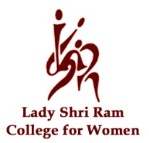 OPTION FORMPROMOTION OF TEACHERSI hereby opt the __________       scheme in terms of clause 6.3 of University Grant Commission (Minimum Qualifications for Appointment of Teacher and other Academic Staff in University and Colleges and other Measures for the Maintenance of Standards in Higher Education) Regulations, 2018 for promotion from _________         to  ________    .My details are as under:Date:								Applicant’s SignatureS.no.ParticularsDetails1Name2Department/ College3Date of Initial Appointment4Present Designation